Employment ApplicationApplicant InformationEducationReferencesPlease list three professional references.Previous EmploymentMilitary ServiceDisclaimer and SignatureI certify that my answers are true and complete to the best of my knowledge. If this application leads to employment, I understand that false or misleading information in my application or interview may result in my release.e: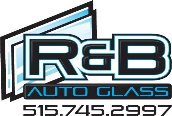 R&B Auto GlassFull Name:Date:LastFirstM.I.Address:Street AddressApartment/Unit #CityStateZIP CodePhone:EmailDate Available:Desired Salary/Hourly.:$Position Applied for:Are you a citizen of the ?YESNOIf no, are you authorized to work in the U.S.?YESNOHave you ever worked for this company?YESNOIf yes, when?Have you ever been convicted of a felony?YESNOIf yes, explain:High School:Address:From:To:Did you graduate?YESNODiploma:College:Address:From:To:Did you graduate?YESNODegree:Other:Address:From:To:Did you graduate?YESNODegree:Full Name:Relationship:Company:Phone:Address:Full Name:Relationship:Company:Phone:Address:Full Name:Relationship:Company:Phone:Address:Company:Phone:Address:Supervisor:Job Title:Starting Salary:$Ending Salary:$Responsibilities:From:To:Reason for Leaving:May we contact your previous supervisor for a reference?YESNOCompany:Phone:Address:Supervisor:Job Title:Starting Salary:$Ending Salary:$Responsibilities:From:To:Reason for Leaving:May we contact your previous supervisor for a reference?YESNOCompany:Phone:Address:Supervisor:Job Title:Starting Salary:$Ending Salary:$Responsibilities:From:To:Reason for Leaving:May we contact your previous supervisor for a reference?YESNOBranch:From:To:Rank at Discharge:Type of Discharge:If other than honorable, explain:Signature:Date:Core Training Program(FCR01, DAM01, DAM02, DAM03, DAM04, DAM05, DAM06, CPS01, WKR01)YES  or  NODate:Non Structural (EXT02, TRM01, FOM01, STS01, EXT01, GLA01, PLA01, PLA02, ADH01, EXT02, WNW01, STA01, PRA01)YES  or  NODate:Structural (GLA02, MEA01, SSS01, SPS01, SPS02, SPS03, SPS06, SSA01, SPA02, SPS04, SPS05) YES  or  NODate:Refinishing (REF01, REF02, REF03, REF04)YES  or  NODate: Mechanical (ELE01, ELE02, PWR01, LSC01, BRA01, AIR01, HEA01, STE01, STE02, STE04, DRT01, ELE03, STE05, RES01, ABR01, FUE01, DRE01, RES02, ALT01)YES  or  NODate:Welding & Cutting (WCA01, WCA02, WCA03, WCA04, WCS01, WCS02, WCS03, WCS04)YES  or  NODate: B2- PAINT CERTIFICATIONYES  or  NOExpiration Date:B3- NON-STRUCTUALYES  or  NOExpiration Date:B4- STRUCURAL ANALYSISYES  or  NO Expiration Date:B5- MECH. & ELC. COMPONENTSYES  or  NOExpiration Date:B6- DAMAGE ANALYSIS & ESTIMATINGYES  or  NOExpiration Date:MAC Certified (Refrigerant/ AC Recycling)YES  or  NOExpiration Date: